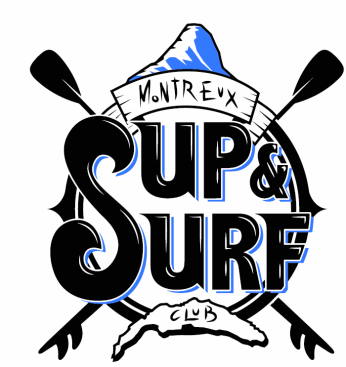 Montreux SUP’n SURF Club
1815 Clarens, Tél. 079 394 94 00, www.montreuxsup.ch 
info@montreuxsup.ch, CCP 12-689184-3 or IBAN CH71 0900 0000 1268 91 84 3
Registration form member : 1. Fill in electronically the form below, sign, scan it and send to: info@montreuxsup.ch2. Pay via bank transfer: IBAN CH71 0900 0000 1268 91 84 33. Send payment confirmation to  info@montreuxsup.ch

Name : ……………………………………………….First name : ………………………………………….. Birthdate: ………………
Name (s) of the family member(s) if applicable:……………………………………………………………………………………………
Adress : …………………………………………………………………………………………………………
ZIP code: …………………………………………		Town : …………………………………………..
email : ……………………………………………….		Cell phone : …………………………………..
Membership (please tick the box) :
 Adult member: 150.-
 Student or apprenticed: 120.-
 Couple: 250.- 
 Family : 300.-Registration fee 30.- per adult. First year only, includes initiation course.

Rules:The duration of the SUP outing is fixed to 1 hour. After 1 hour the member must return at the base and make the material available to other usersThe equipment shall be use with care. Any loss or damage will be invoiced and paid by the member.Equipment remains at the club and cannot be taken outside. For example, the member cannot take the equipment to go on excursions or holidays.For each outing, the member must fill in the register book with his / her name, the number of his / her board and his/her departure and arrival time.The member does not have priority over non-members for the use of the material. When the club is open to the public, the member complies with the instructions of the person in charge of the club and waits his/her turn  to take the available equipment.The member has access to the club at all the time with a key made available.In order to avoid any waiting, we inform the members that Saturday and Sunday afternoons as well as afternoons during holiday period encounter strong  attendance.SUP outing rulesThe club shall bear no responsibility in case of accident or damage to the materialThe user communicates any health problems.It is forbidden to practice SUP under the influence of alcohol, medication or drugs.Wearing of the leash is mandatory.Wearing of the lifejacket is mandatory beyond 300 meters from the shore.Beware of risks of hydrocution due to the difference of temperature between water and air. Wearing of the lifejaket is mandatory when water temperature is below 17 degrees. The minimum age required is 10 years. Children under the age of 14 are under the care of their parent or an adult with whom they have come to the beach. Wearing a lifejacket is mandatory.Launching and returning to the beach always done on the knees.The user must pay particular attention to swimmers and ensure that it does not interfere with the route of the CGN vessels that have priority at all times. It is recommended to paddle in the direction of Vevey and not Montreux in order to avoid the traffic of the CGN.Navigation in the port of Basset is prohibited.The user follows the instructions given especially regarding changing weather conditions.Night outings are prohibited.Tips for bathingDo not jump or dive into unclear or near-shore watersIt is advisable to get wet before entering the water and practice the SUP and not jump into the water after prolonged exposure to the sun. The body needs time to adapt.Wearing the lifejacket is strongly advised to people who only know how to swim poorly.Read and understood. Name or legal representant: ………………………………………..

Date : …………………………………………………